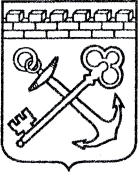 АДМИНИСТРАЦИЯ ЛЕНИНГРАДСКОЙ ОБЛАСТИКОМИТЕТ ПО КУЛЬТУРЕ ЛЕНИНГРАДСКОЙ ОБЛАСТИПРИКАЗ«___»____________2019 г.                                                         №___________________                                                                                                         г. Санкт-ПетербургОб установлении границ территории и предмета охраны объекта культурного наследия федерального значения «Усадьба Альбрехта», 1836 г., расположенного по адресу: Ленинградская область, Кингисеппский муниципальный район, Котельское сельское поселение, дер. Котлы, 97В соответствии со статьями 3.1, 9.1, 20, 33 Федерального закона                                        от 25 июня 2002 года № 73-ФЗ «Об объектах культурного наследия (памятниках истории и культуры) народов Российской Федерации», ст. 4 закона Ленинградской области от 25 декабря 2015 года № 140-оз «О государственной охране, сохранении, использовании и популяризации объектов культурного наследия (памятников истории и культуры) народов Российской Федерации, расположенных                               на территории Ленинградской области», п. 2.2.1. Положения о комитете по культуре Ленинградской области, утвержденного постановлением Правительства Ленинградской области от 24 октября 2017 года № 431, приказываю:Установить границы и режим использования территории объекта культурного наследия федерального значения «Усадьба Альбрехта», 1836 г. (ансамбль) по адресу: Ленинградская область, Кингисеппский муниципальный район, Котельское сельское поселение, дер. Котлы, 97, принятого под государственную охрану Указом Президента Российской Федерации  от 20 февраля 1995 года № 176, согласно приложению 1 к настоящему приказу. Установить предмет охраны объекта культурного наследия федерального значения «Усадьба Альбрехта», 1836 г. (ансамбль) по адресу: Ленинградская область, Кингисеппский муниципальный район, Котельское сельское поселение, дер. Котлы, 97, согласно приложению 2 к настоящему приказу.Отделу по осуществлению полномочий Российской Федерации в сфере объектов культурного наследия департамента государственной охраны, сохранения и использования объектов культурного наследия комитета по культуре Ленинградской области обеспечить:- внесение соответствующих сведений в Единый государственный реестр объектов культурного наследия (памятников истории и культуры) народов Российской Федерации;- копию настоящего приказа направить в сроки, установленные действующим законодательством, в федеральный орган исполнительной власти, уполномоченный Правительством Российской Федерации на осуществление государственного кадастрового учета, государственной регистрации прав, ведение Единого государственного реестра недвижимости и предоставление сведений, содержащихся в Едином государственном реестре недвижимости, его территориальные органы. Отделу взаимодействия с муниципальными образованиями, информатизации и организационной работы комитета по культуре Ленинградской области обеспечить размещение настоящего приказа на сайте комитета по культуре Ленинградской области в информационно-телекоммуникационной сети «Интернет».Контроль за исполнением настоящего приказа возложить на заместителя начальника департамента государственной охраны, сохранения и использования объектов культурного наследия комитета по культуре Ленинградской области. Настоящий приказ вступает в силу со дня его официального опубликования.Председатель комитета							                             В.О. ЦойСогласовано:Начальник департамента государственной охраны, сохранения и использования объектов культурного наследия комитета по культуре Ленинградской области____________________________ А.Н. КарловЗаместитель начальника департамента государственной охраны, сохранения и использования объектов культурного наследия комитета по культуре Ленинградской области____________________________ Г.Е. ЛазареваНачальник отдела по осуществлению полномочий Российской Федерации  департамента государственной охраны, сохранения и использования объектов культурного наследия комитета по культуре Ленинградской области_____________________________ Н.П. БольшаковаНачальник сектора судебного и административного производства комитета по культуре Ленинградской области____________________________ Ю.И. ЮрутьОзнакомлен: Заместитель начальника департамента государственной охраны, сохранения и использования объектов культурного наследия комитета по культуре Ленинградской области____________________________ Г.Е. ЛазареваНачальник отдела взаимодействия с муниципальными образованиями, информатизации                           и организационной работы комитета по культуре Ленинградской области_____________________________ Т.П. ПавловаГлавный специалист отдела по осуществлению полномочий Российской Федерации в сфере объектов культурного наследия департамента государственной охраны, сохранения                                  и использования  объектов культурного наследия комитета по культуре Ленинградской области  ____________________________ Н.И. Корнилова        Подготовлено:Главный специалист отдела по осуществлению полномочий Российской Федерации в сфереобъектов культурного наследия департамента государственной охраны, сохраненияи использования объектов культурного наследия комитета по культуре Ленинградской области____________________________ Н.И. КорниловаПриложение № 1к приказу комитета по культуреЛенинградской области от «___» _____________2019 г. № _________________________Границы территории объекта культурного наследия федерального значения «Усадьба Альбрехта», 1836 г. (ансамбль) по адресу: Ленинградская область, Кингисеппский муниципальный район, Котельское сельское поселение, 
дер. Котлы, 971. Текстовое описание границ Текстовое описание границ территории объекта культурного наследия представлено в форме таблицы.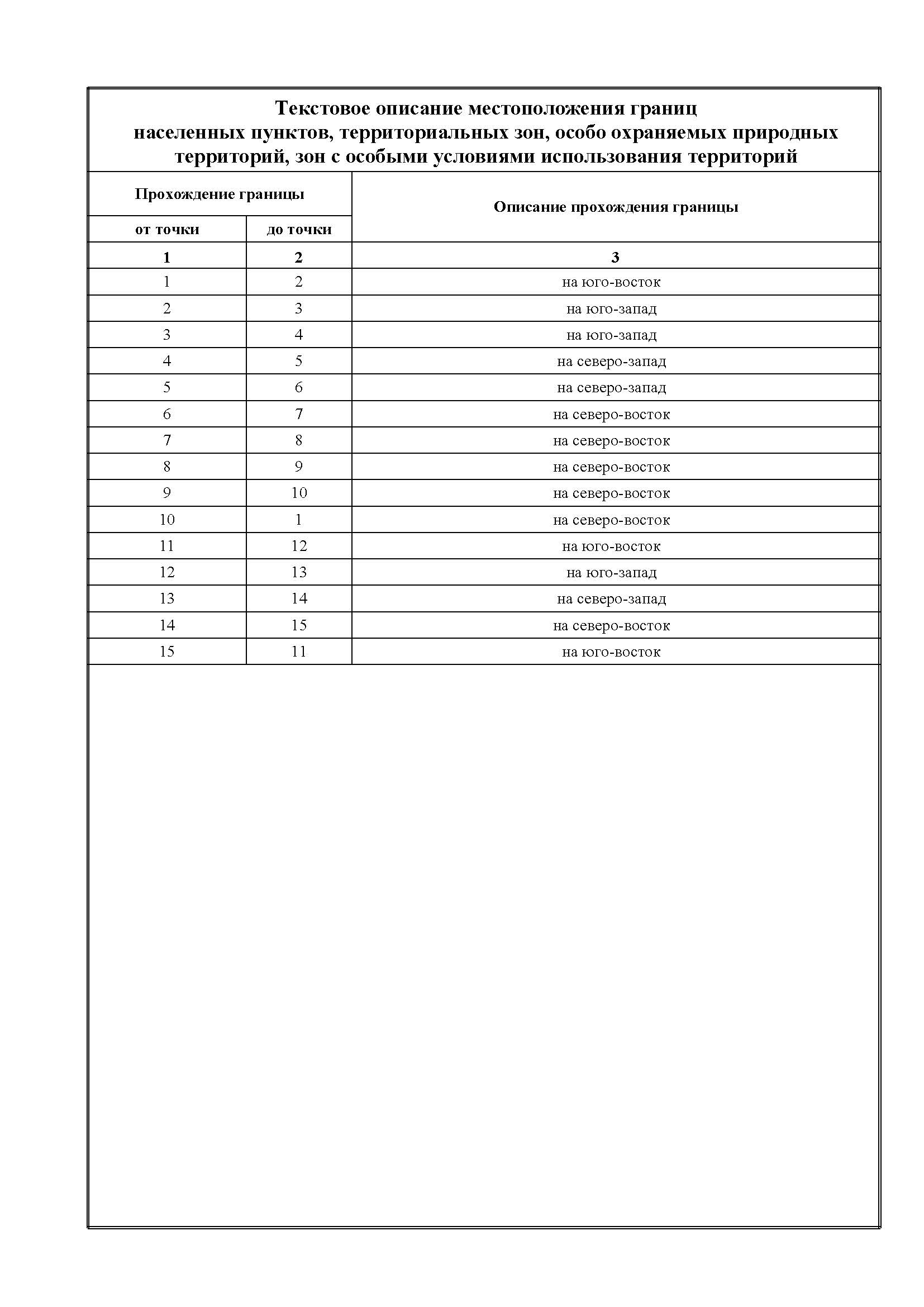 2. Карта (схема) границ территории объекта культурного наследия федерального значения «Усадьба Альбрехта», 1836 г. (ансамбль) по адресу: Ленинградская область, Кингисеппский муниципальный район, Котельское сельское поселение, дер. Котлы, 97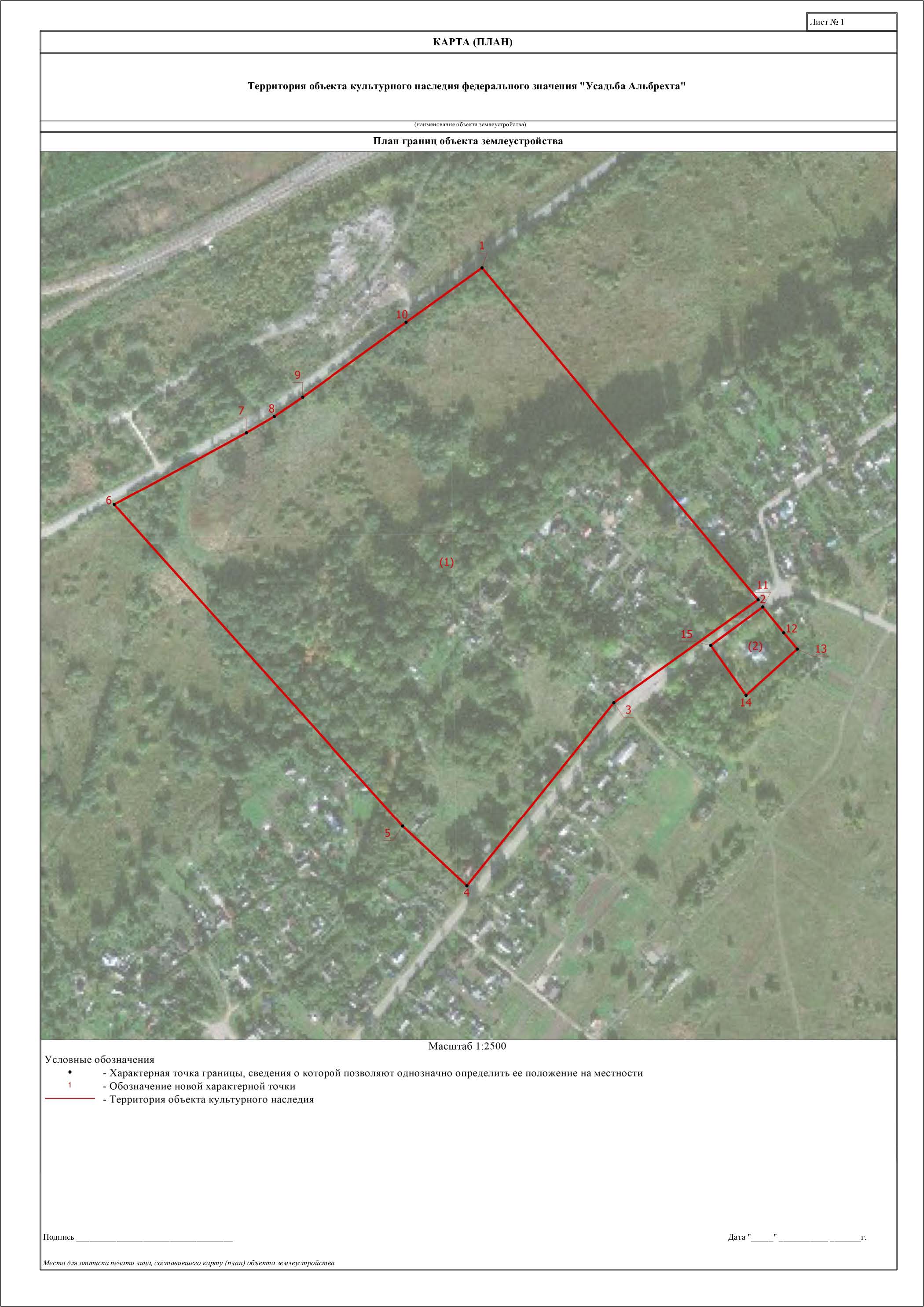 Условные обозначения:3. Карта (схема) поворотных точек границ территории объекта культурного наследия федерального значения «Усадьба Альбрехта», 1836 г. (ансамбль) 
по адресу: Ленинградская область, Кингисеппский муниципальный район, Котельское сельское поселение, дер. Котлы, 97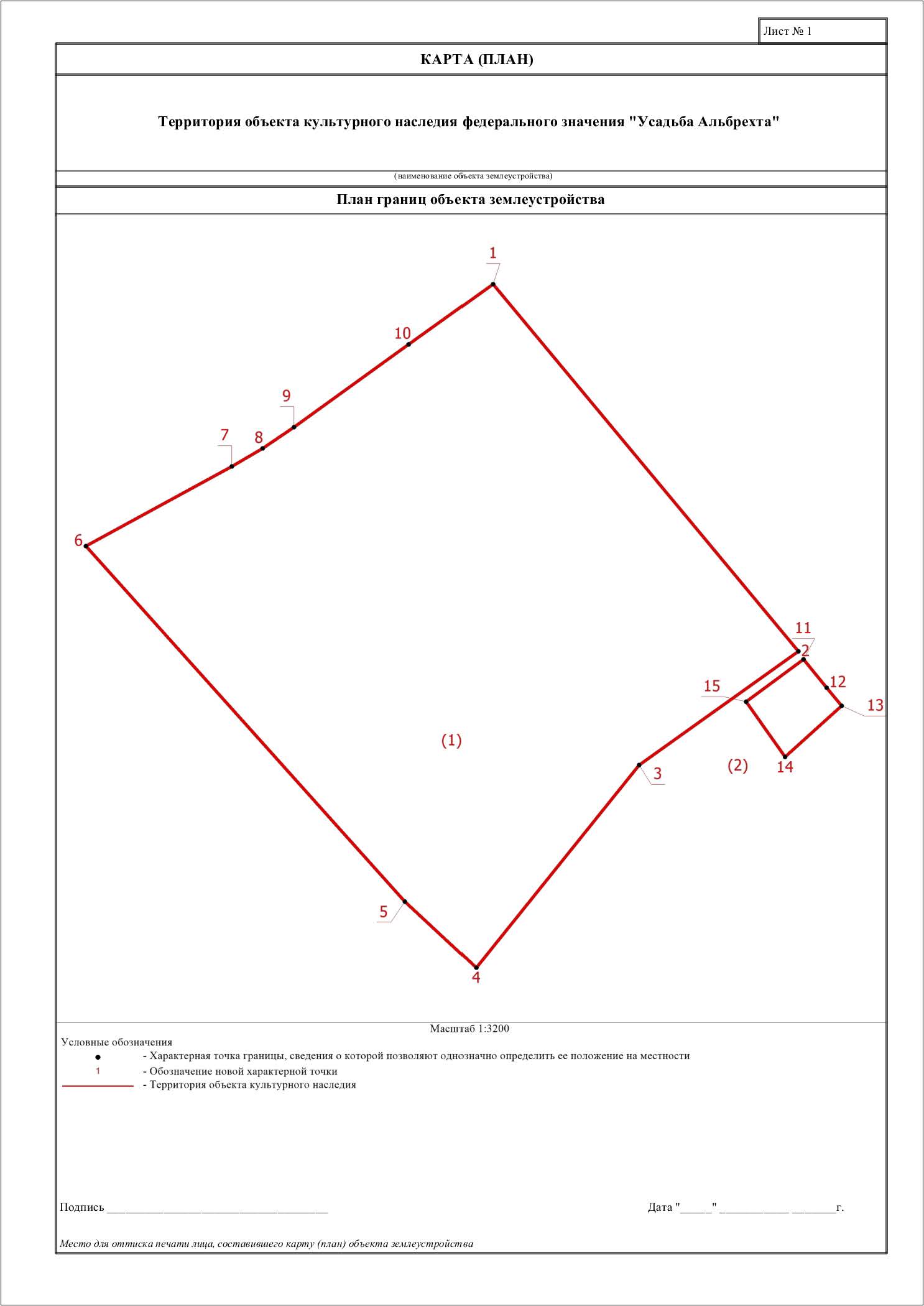 4. Перечень координат поворотных (характерных) точек границ территории объекта культурного наследия федерального значения                                      «Усадьба Альбрехта», 1836 г. (ансамбль) по адресу: Ленинградская область, Кингисеппский муниципальный район, Котельское сельское поселение, дер. Котлы, 97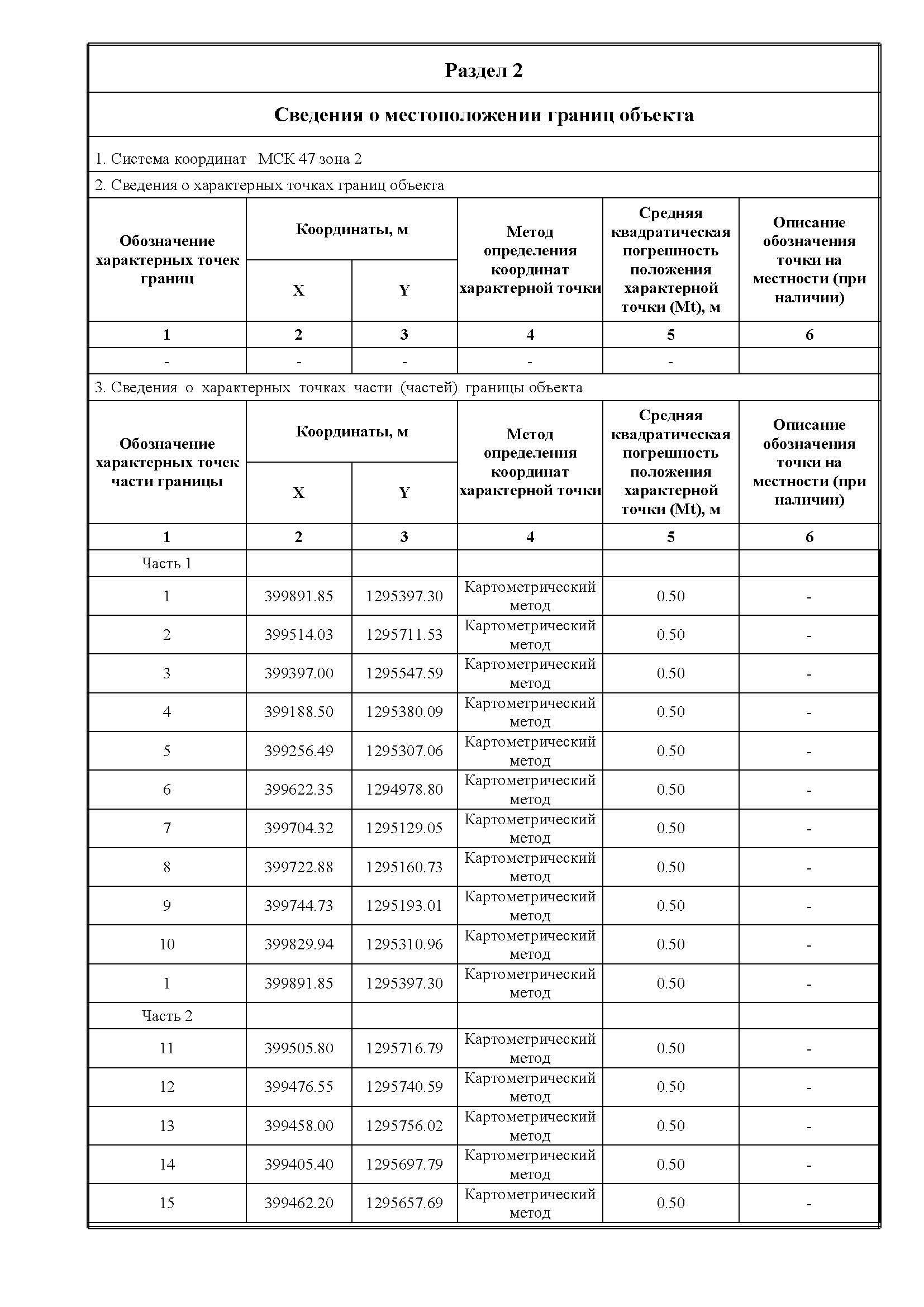 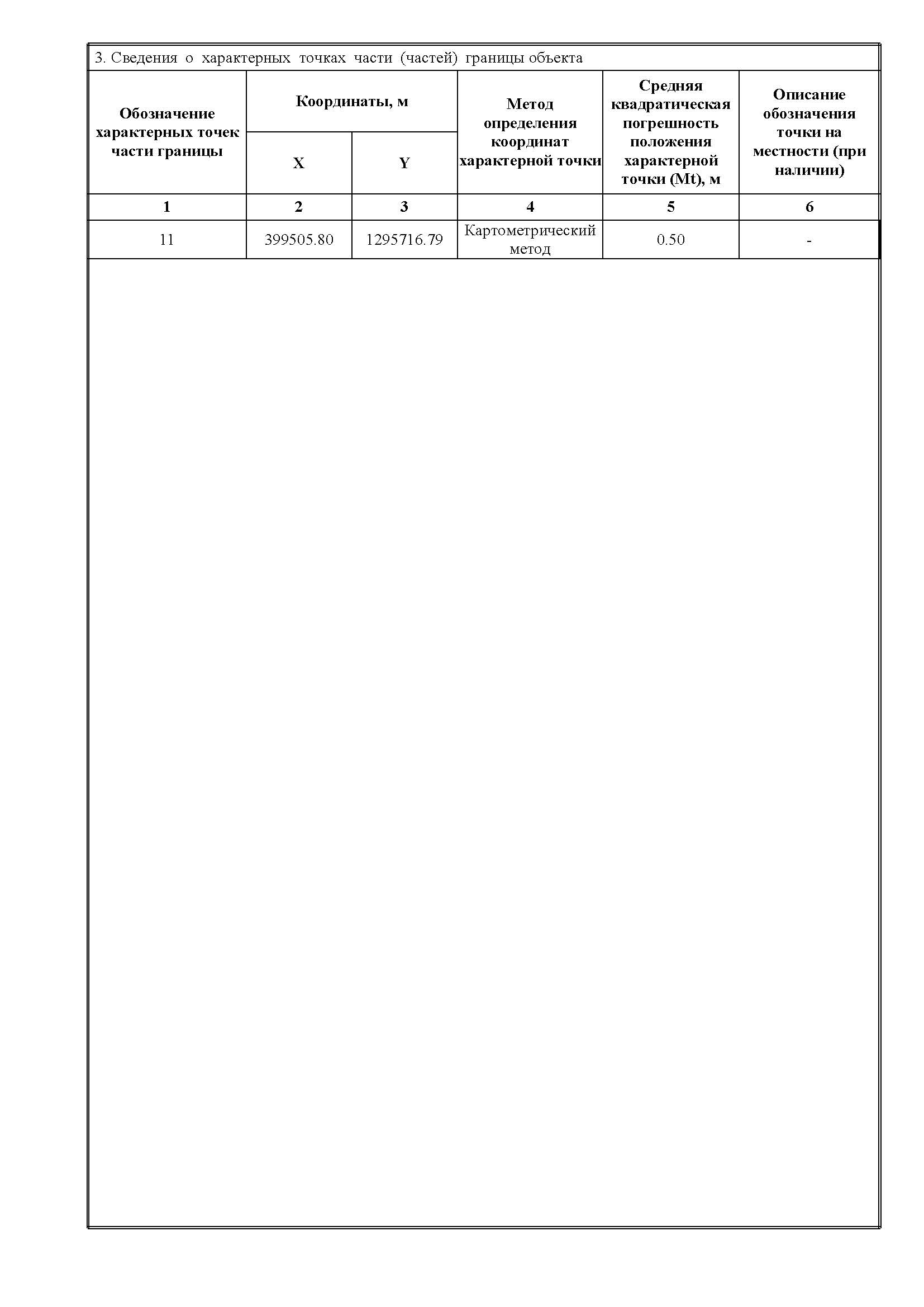 Режим использования территории объекта культурного наследия федерального значения «Усадьба Альбрехта», 1836 г. (ансамбль) по адресу: Ленинградская область, Кингисеппский муниципальный район, Котельское сельское поселение, дер. Котлы, 97На территории Ансамбля разрешается:- проведение работ по сохранению объекта культурного наследия (меры, направленные на обеспечение физической сохранности и сохранение историко-культурной ценности объекта культурного наследия, предусматривающие консервацию, ремонт, реставрацию, приспособление объекта культурного наследия для современного использования и включающие в себя научно-исследовательские, изыскательские, проектные и производственные работы, научное руководство за проведением работ по сохранению объекта культурного наследия, технический и авторский надзор за проведение этих работ);- разрешается ведение хозяйственной деятельности, не противоречащей требованиям обеспечения сохранности объекта культурного наследия;- реконструкция, ремонт существующих дорог, инженерных коммуникаций, благоустройство, озеленение, установка малых архитектурных форм, иная хозяйственная деятельность (по согласованию с региональным органом охраны объектов культурного наследия), не противоречащая требованиям обеспечения сохранности объекта культурного наследия и позволяющая обеспечить функционирование объекта культурного наследия в современных условиях, обеспечивающая недопущение ухудшения состояния территории объекта культурного наследия.На территории Ансамбля запрещается:- строительство объектов капитального строительства и увеличение объемно-пространственных характеристик, существующих на территории памятника объектов капитального строительства; проведение земляных, строительных, мелиоративных и иных работ, за исключением работ по сохранению объекта культурного наследия или его отдельных элементов, сохранению историко-градостроительной или природной среды объекта культурного наследия;- установка рекламных конструкций, распространение наружной рекламы;- осуществление любых видов деятельности, ухудшающих экологические условия и гидрологический режим на территории объекта культурного наследия, создающих вибрационные нагрузки динамическим воздействием на грунты в зоне их взаимодействия с объектами культурного наследия.Приложение № 2к приказу комитета по культуреЛенинградской области от «___» _____________ 2019 г. № _________________________Предмет охраныобъекта культурного наследия федерального значения                                      «Усадьба Альбрехта», 1836 г. (ансамбль) по адресу: Ленинградская область, Кингисеппский муниципальный район, Котельское сельское поселение, 
дер. Котлы, 97Предмет охраны может быть уточнен при проведении дополнительных научных исследований.- территория объекта культурного наследия;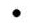 - характерная точка границы, сведения о которой позволяют однозначно определить ее положение на местности;1- обозначение новой характерной точки;- территория объекта культурного наследия;- характерная точка границы, сведения о которой позволяют однозначно определить ее положение на местности;1- обозначение новой характерной точки;№п/пВиды предмета охраны Предмет охраныФотофиксация12341Объемно-пространственное решение территории:местоположение ансамбля в границах территории, по адресу: Ленинградская область, Кингисеппский муниципальный район, Котельское сельское поселение, дер. Котлы.визуальные связи;месторасположения парка с фруктовым садом – партерная зона; 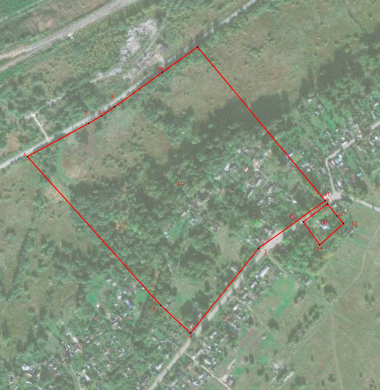 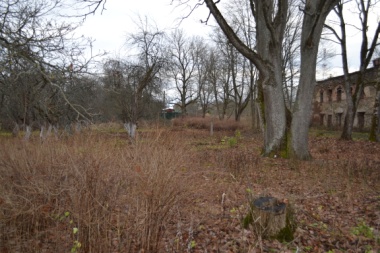 2Объемно-пространственное решение:Усадебный дом:исторические габариты и конфигурация двухэтажного прямоугольного в плане здания;исторические габариты, конфигурация и высотные отметки портика;Конюшня. 1860 г.:исторические габариты и конфигурация двухэтажного прямоугольного в плане здания;Амбар. 1854 г.:исторические габариты и конфигурация одноэтажного прямоугольного в плане здания;Конюшня. 1885 г.:исторические габариты и конфигурация одноэтажного прямоугольного в плане здания с ризалитами;Скотный двор. 1900 г. Оранжерея. 1903 г.:исторические габариты и конфигурация одноэтажного прямоугольного в плане здания;Часовня (1784):исторические габариты и конфигурация одноэтажного прямоугольного в плане здания;Ограда (часть сооружения):- исторические габариты (фрагмент вдоль северной дороги к Усадебному дому с и фрагмент у дороги с юга);- конфигурация ограды (прямоугольная в плане);Церковь Николая Чудотворца. 1888 г. Ворота:исторические габариты и конфигурация прямоугольного в плане здания церкви том числе притвор с трапезной, четверик основного объема, одна апсида и три крыльца западного, северного и южного фасадов;исторические габариты и конфигурация одного шлемовидного купола и цилиндрического светового барабана;исторические габариты и конфигурация квадратной колокольни и цилиндрического светового барабана;Склеп. Кон. XVIII в.исторические габариты и конфигурация одноэтажного прямоугольного в плане здания; Сарай каменный. 1854 г.исторические габариты и конфигурация одноэтажного прямоугольного в плане здания; Усадебный парк.исторические габариты, планировка (регулярная), месторасположение 
(партерная зона);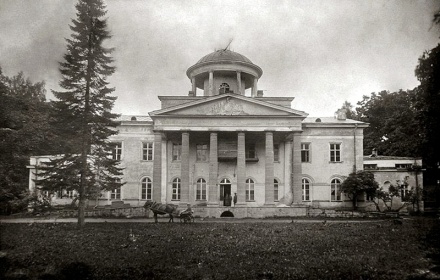 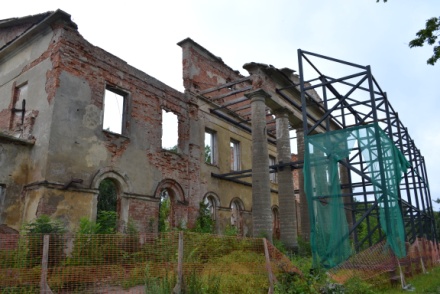 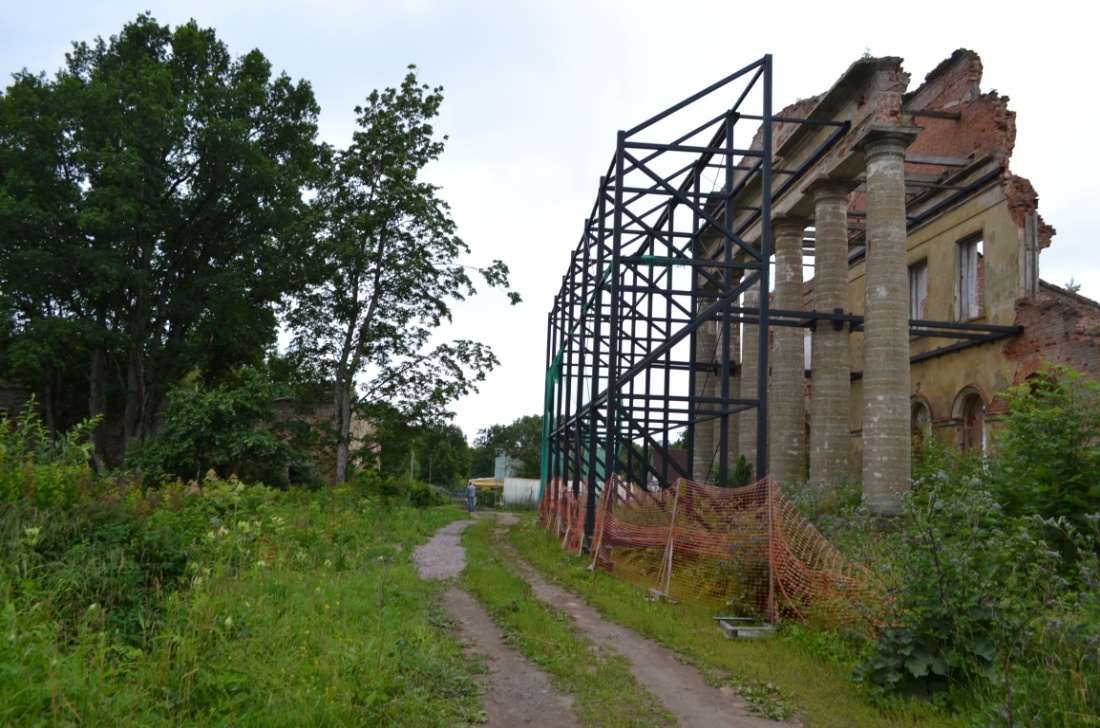 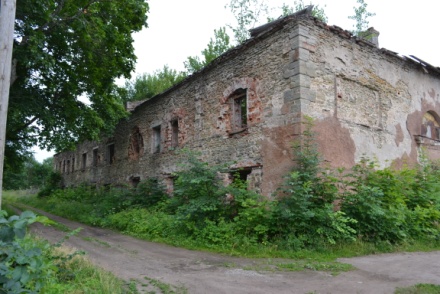 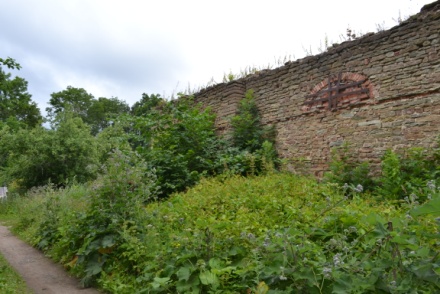 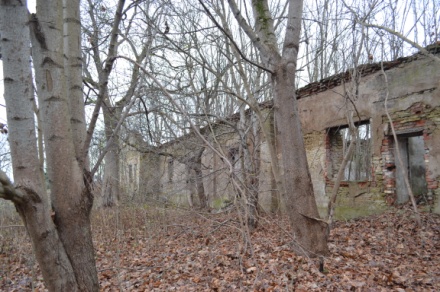 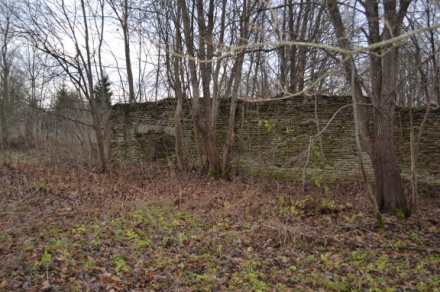 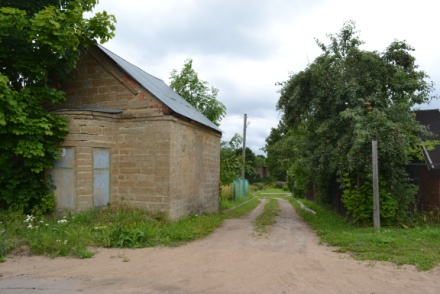 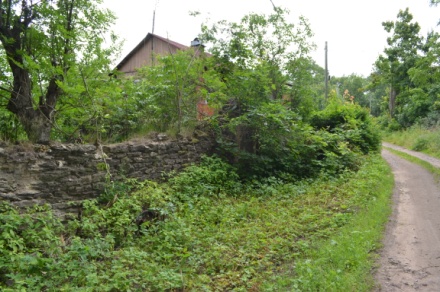 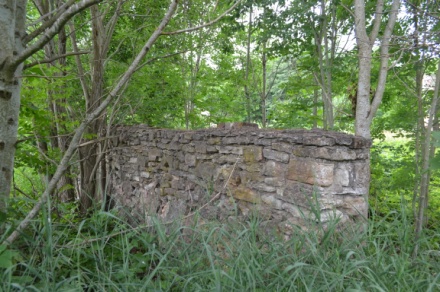 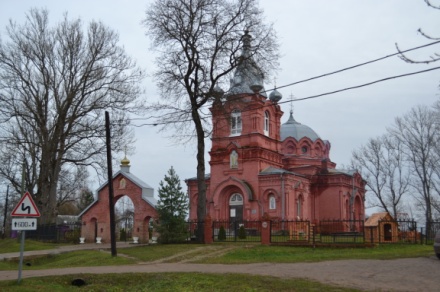 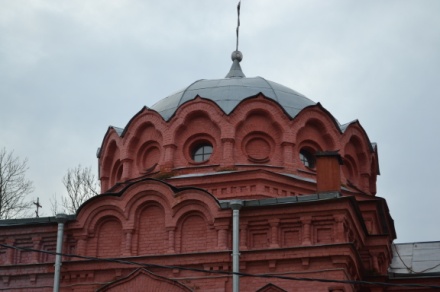 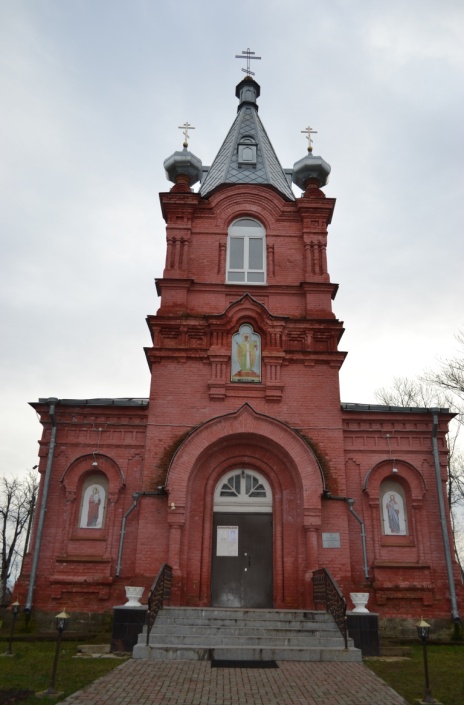 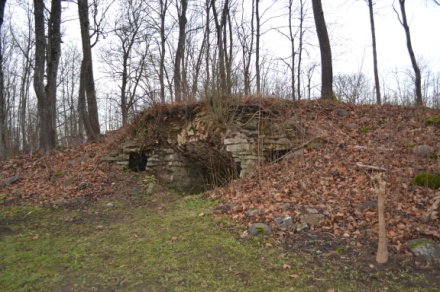 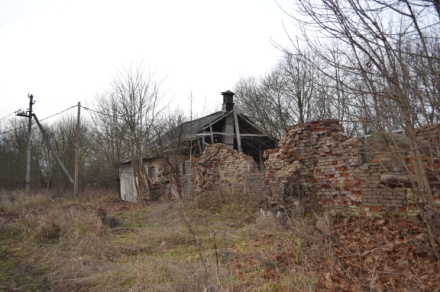 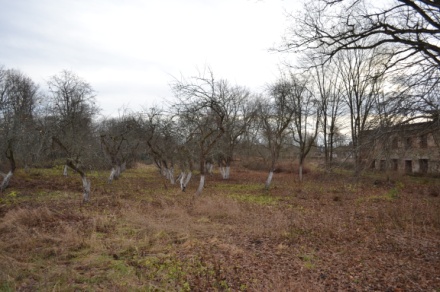 3Конструктивная система: Усадебный дом:исторические фундаменты;наружные и внутренние исторические капитальные стены, материл (кирпич); Конюшня. 1860 г.:исторические фундаменты;наружные и внутренние исторические капитальные стены, материл (лещадная плита);Амбар. 1854 г.:исторические фундаменты;наружные и внутренние исторические капитальные стены, материл (кирпич, лещадная плита); Конюшня. 1885 г.:исторические фундаменты;наружные и внутренние исторические капитальные стены, материл (лещадная плита, природный камень);Скотный двор. 1900 г. Оранжерея. 1903 г.:исторические фундаменты;наружные и внутренние исторические капитальные стены, материл (лещадная плита,);Часовня (1784):исторические фундаменты;наружные и внутренние исторические капитальные стены, материл (известняк);Ограда (часть сооружения):исторические фундаменты;материл (лещадная плита);Церковь Николая Чудотворца. 1888 г. Ворота:исторические фундаменты;исторические наружные и внутренние капитальные стены (материал – кирпич);Склеп. Кон. XVIII в.исторические фундаменты;исторические капитальные стены, своды (материал – кирпич); Сарай каменный. 1854 г.исторические фундаменты;наружные и внутренние исторические капитальные стены, материл (кирпич, лещадная плита, природный камень);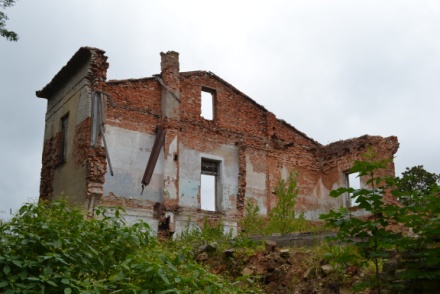 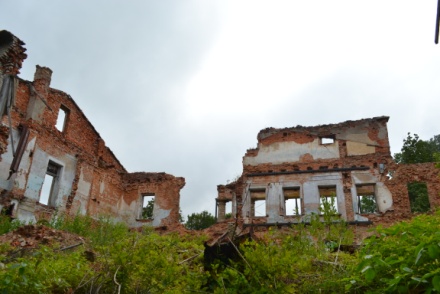 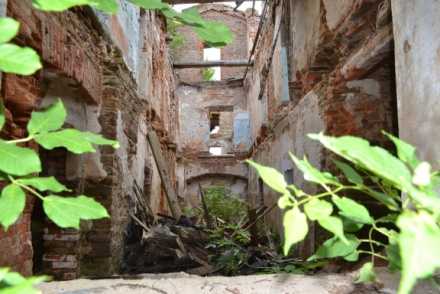 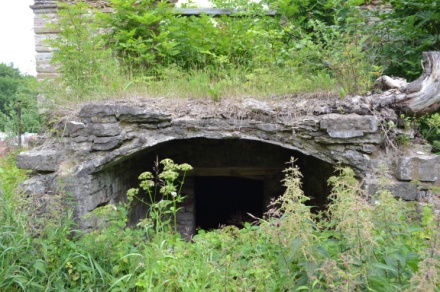 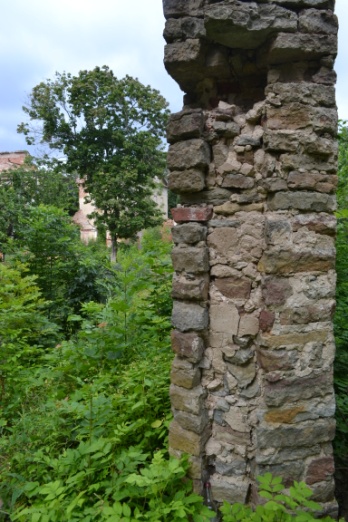 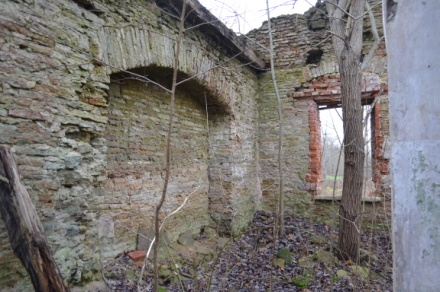 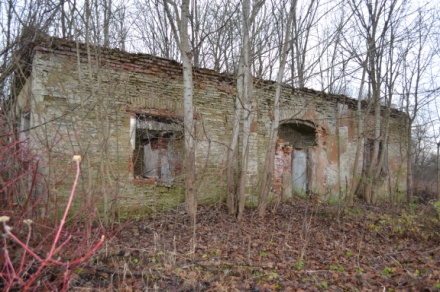 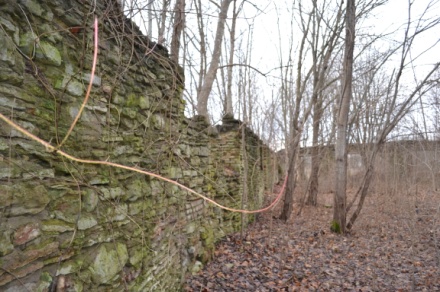 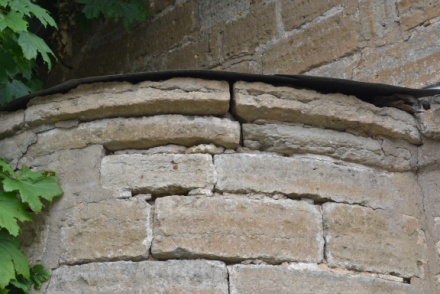 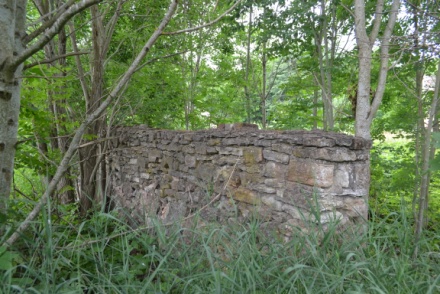 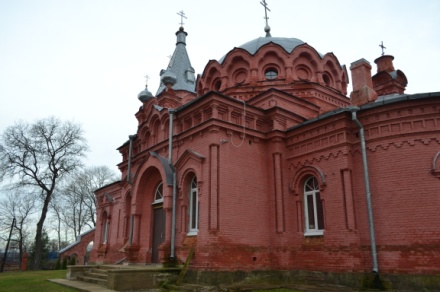 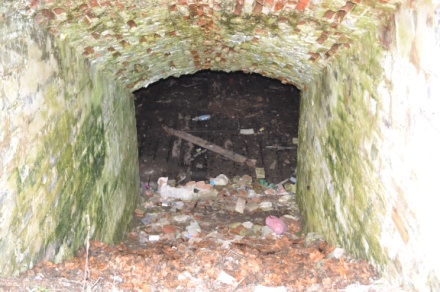 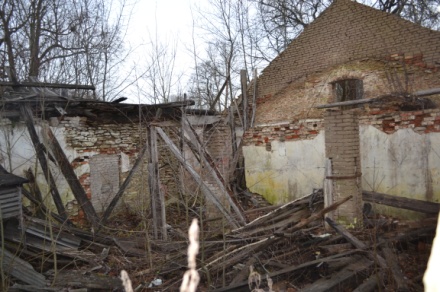 4Объемно-планировочное решение: Усадебный дом:объемно-планировочное решение в габаритах наружных и внутренних капитальных стен;Конюшня. 1860 г.:объемно-планировочное решение в габаритах наружных и внутренних капитальных стен;Амбар. 1854 г.:объемно-планировочное решение в габаритах наружных и внутренних капитальных стен;Конюшня. 1885 г.:объемно-планировочное решение в габаритах наружных и внутренних капитальных стенСкотный двор. 1900 г. Оранжерея. 1903 г.:объемно-планировочное решение в габаритах наружных и внутренних капитальных стен;Часовня. Не ранее 1783 г.:объемно-планировочное решение в габаритах наружных и внутренних капитальных стен;Ограда (сохранившаяся часть сооружения):объемно-планировочное решение в границах территории;Церковь Николая Чудотворца. 1888 г. Ворота:объемно-планировочное решение в габаритах наружных и внутренних капитальных стен; Склеп. Кон. XVIII в.:объемно-планировочное решение в границах территории; Сарай каменный. 1854 г.:объемно-планировочное решение в габаритах наружных и внутренних капитальных стен; 5Архитектурно-художественное решение: Усадебный дом:материал и тип наружной облицовки – гладкая окрашенная штукатурка;местоположение, габариты и конфигурация оконных проемов (на первом этаже арочные оконные проемы, на втором этаже – прямоугольные) местоположение, габариты и конфигурация дверных проемов (на первом этаже арочные дверные проемы) ;декоративное оформление фасадов:профилированная тяга на первом этаже в уровне основания арок оконных проемов); фронтоны на юго-западном и северо-восточном фасадах: конфигурация, профилированный карниз,портик: 6 колонн дорического ордера, их материал - известняк, фриз, фронтон, профиль карнизов Конюшня. 1860 г.:материал и тип наружной облицовки – лещадная плита;материал и тип наружной отделки углов здания прямоугольным рустом– натуральный камень;местоположение и габариты полуциркульных оконных проемов второго этажа с клинчатыми перемычками;местоположение и габариты прямоугольных оконных проемов первого этажа;Амбар. 1854 г.:местоположение и габариты полуциркульных оконных проемов первого этажа с клинчатыми перемычками;подоконная тяга, материал – лещадная плита;местоположение и габариты арочного дверного проема на юго-западном фасаде;местоположение и габариты арочных спусков в подвальные помещения на юго-западном фасаде;Конюшня. 1885 г.:местоположение и габариты ризалитов с фронтонами;местоположение и габариты прямоугольных оконных проемов второго этажа с клинчатыми перемычками и подоконными досками с фаской (материал – натуральный камень);местоположение и габариты дверных проемов с клинчатыми перемычками;Скотный двор. 1900 г. Оранжерея. 1903 г.:местоположение и габариты контрфорсов по юго-восточному фасаду;Часовня (1784):профилированный карниз по периметру здания в уровне кровли апсиды;фронтоны на юго-восточном и северо-западном фасадах, с профилированной филенкой.Ограда:столбы ограды со ступенчатым завершением;Церковь Николая Чудотворца. 1888 г. Ворота:орнаментированный карниз в виде ступенчатой ширинки  по периметру основного объема четверика, колокольни, паперти и притвора;орнаментированный карниз в виде простой ширинки  по периметру апсиды;орнаментированный карниз зубчиком  по периметру апсиды;профилированная подоконная тяга на колокольне;угловые пилястры на колокольне в виде строенных полукруглых колонок с профилированным карнизом;киот на западном фасаде;киот на восточном фасаде;оформление светового барабана в виде килевидных закомар;арочные оконные проемы;профилированные бровки;декоративное убранство входных групп на северном, южном и западном фасадах:оформление портала в виде килевидной бровки на круглых колоннах, оформление оконных проемов в виде декоративных наличников – профилированныя бровка на круглых колонных с треугольным сандриком;Сарай каменный. 1854 г.:местоположение и габариты контрфорсов по юго-восточному фасаду, материал - кирпич;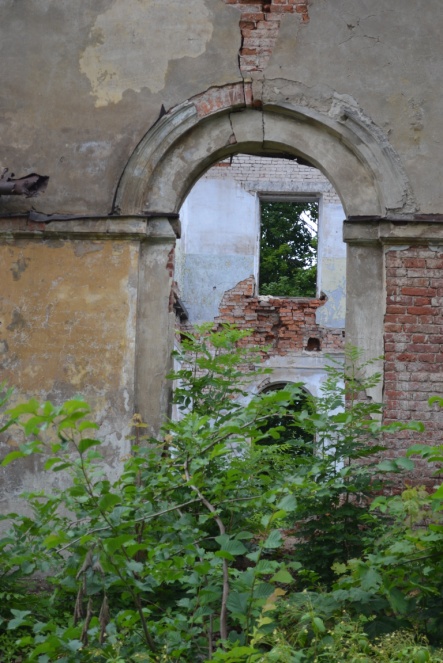 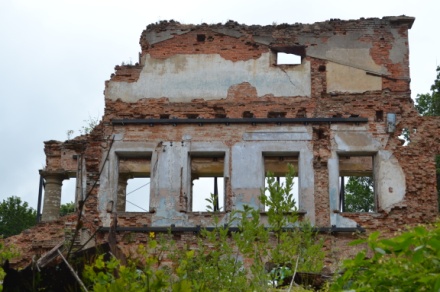 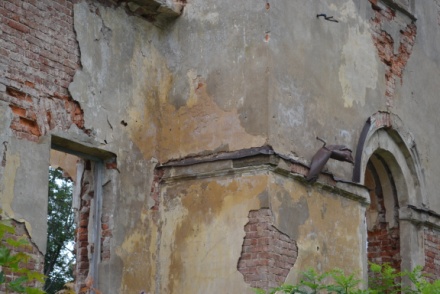 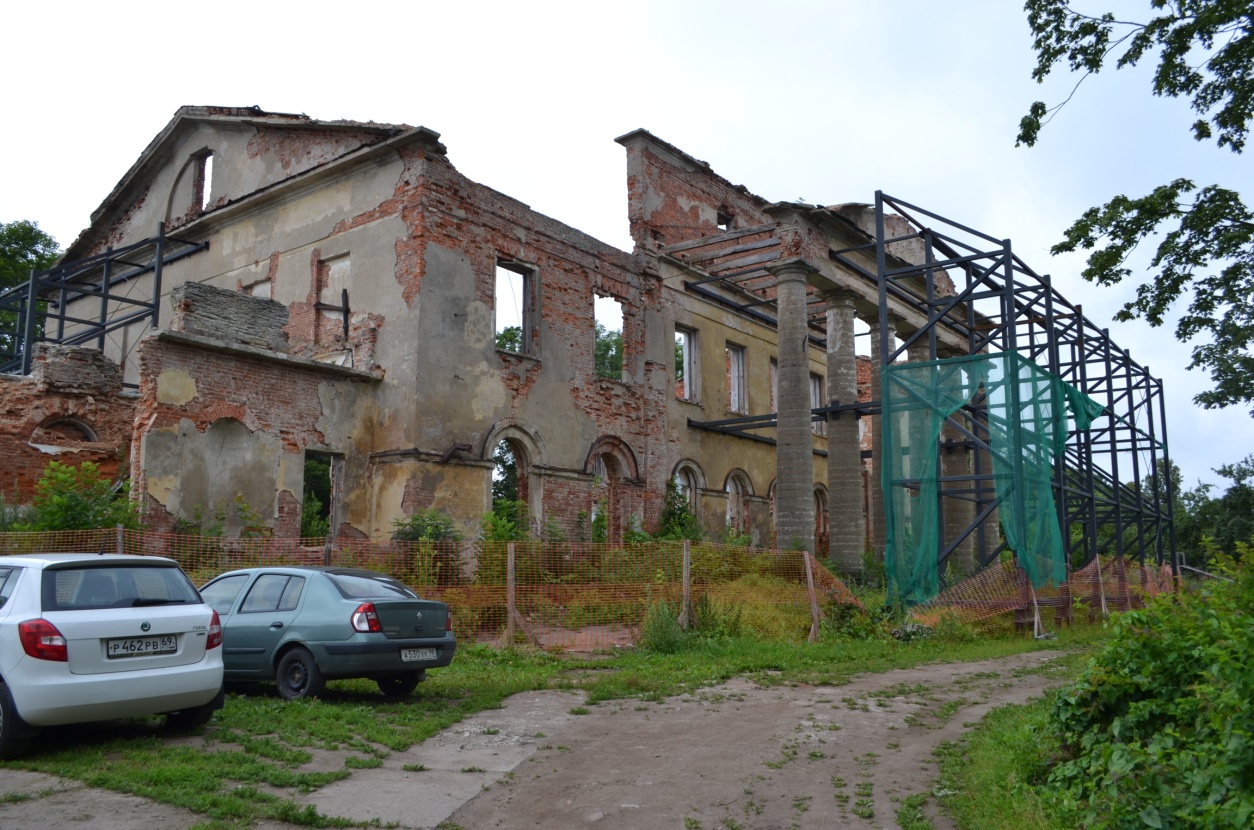 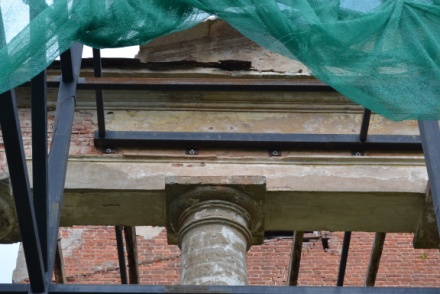 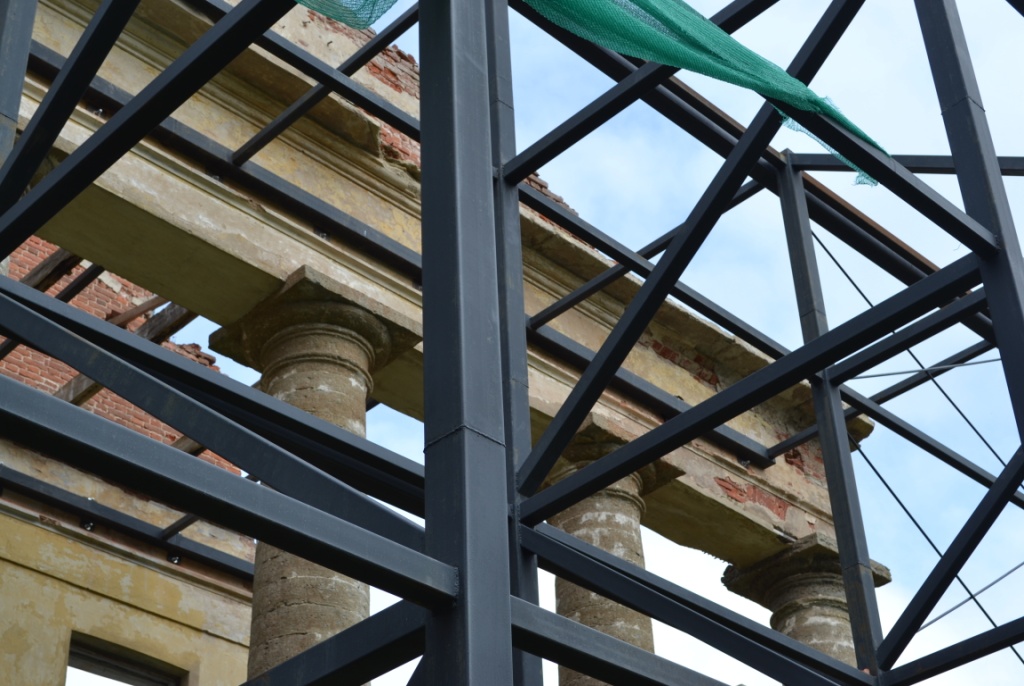 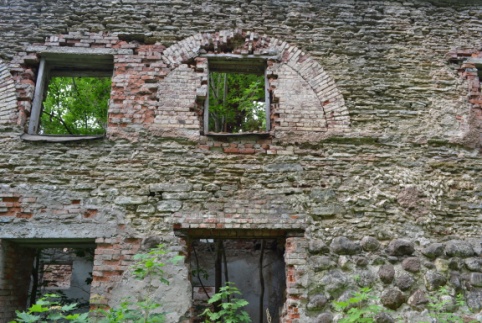 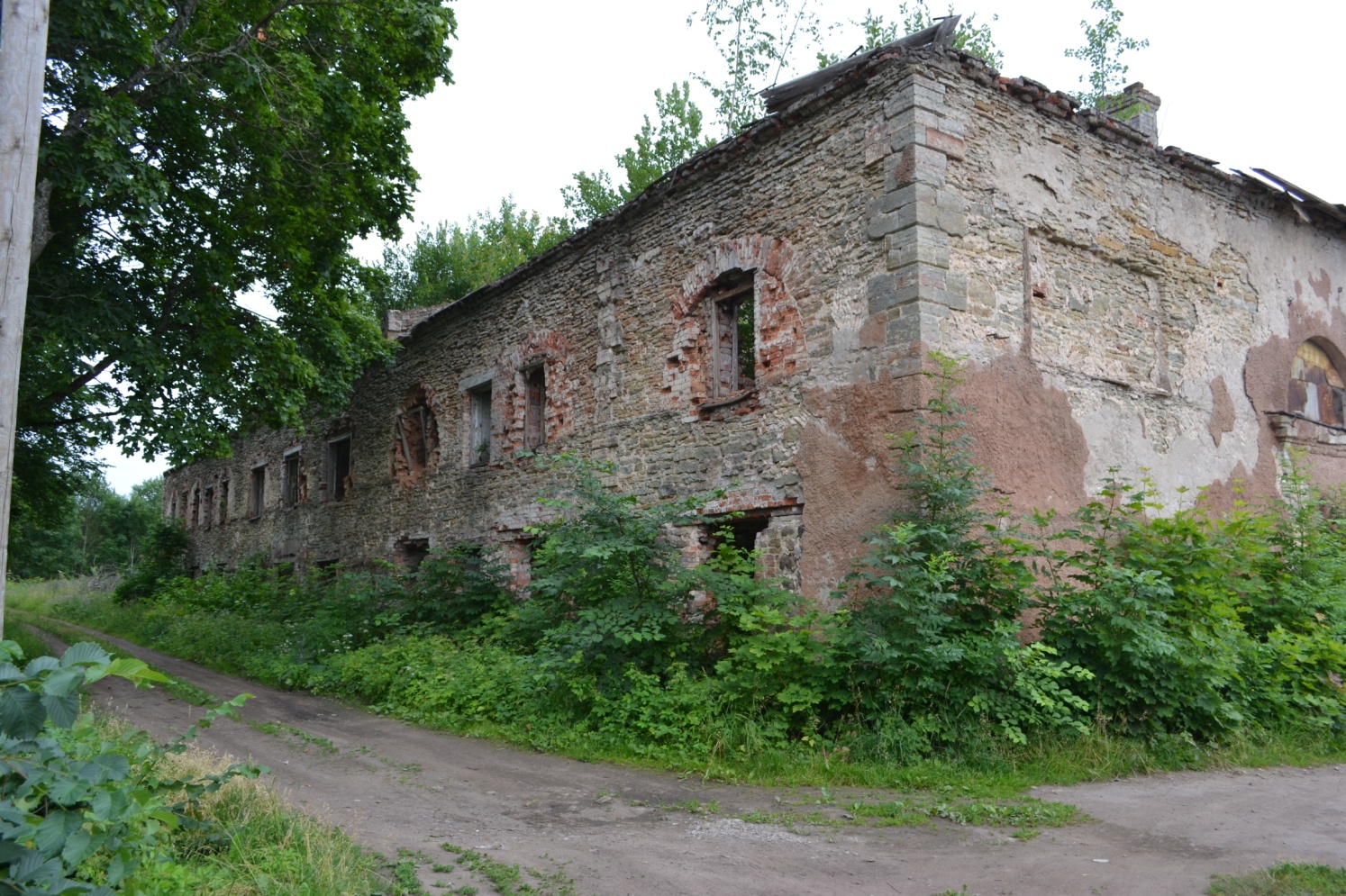 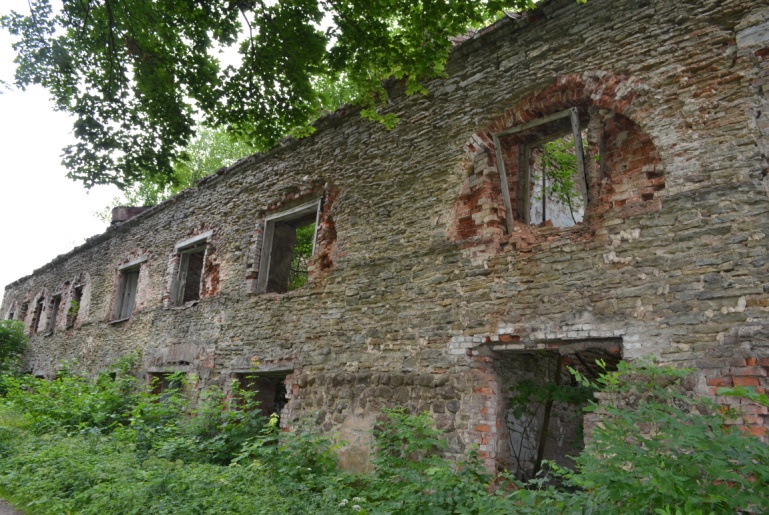 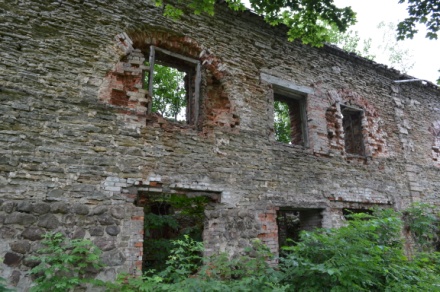 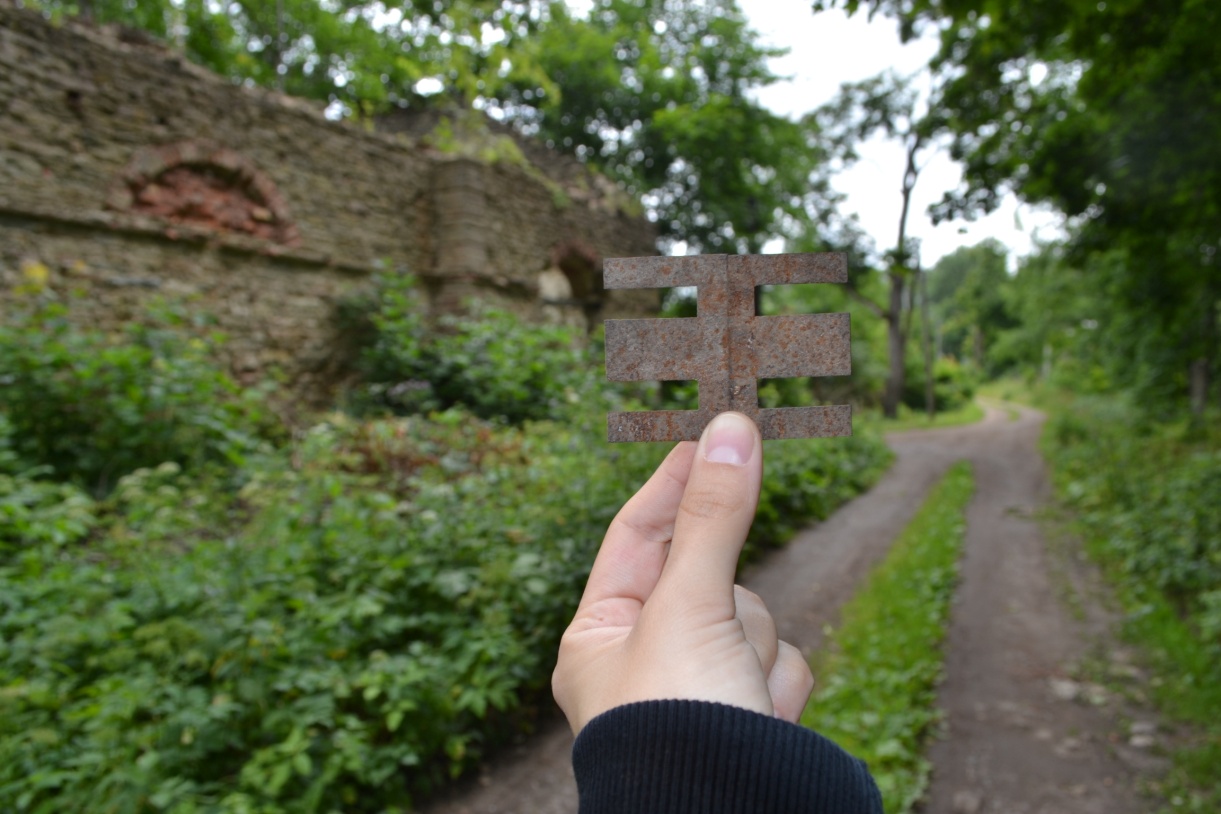 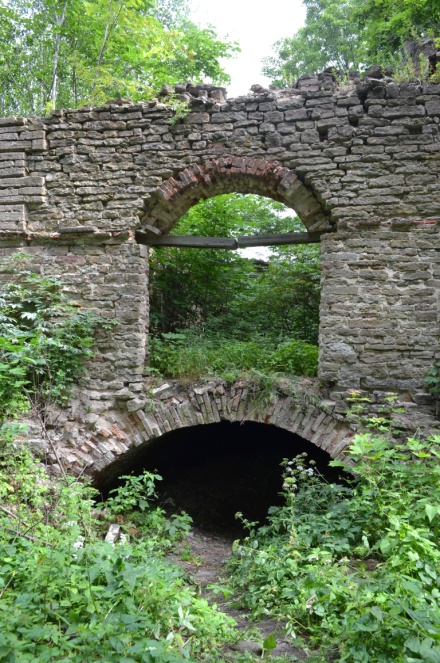 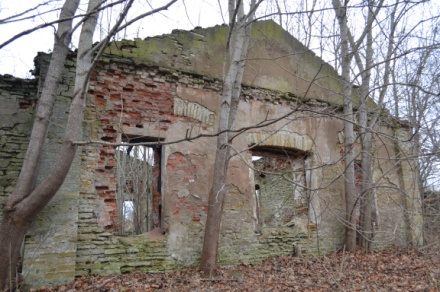 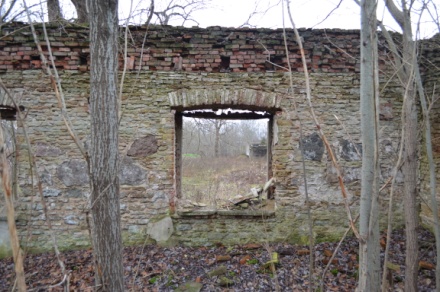 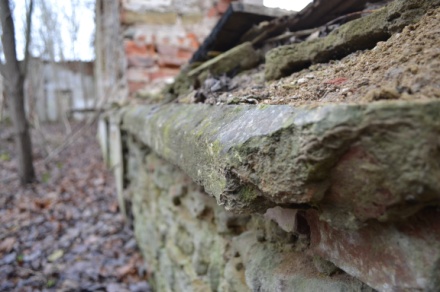 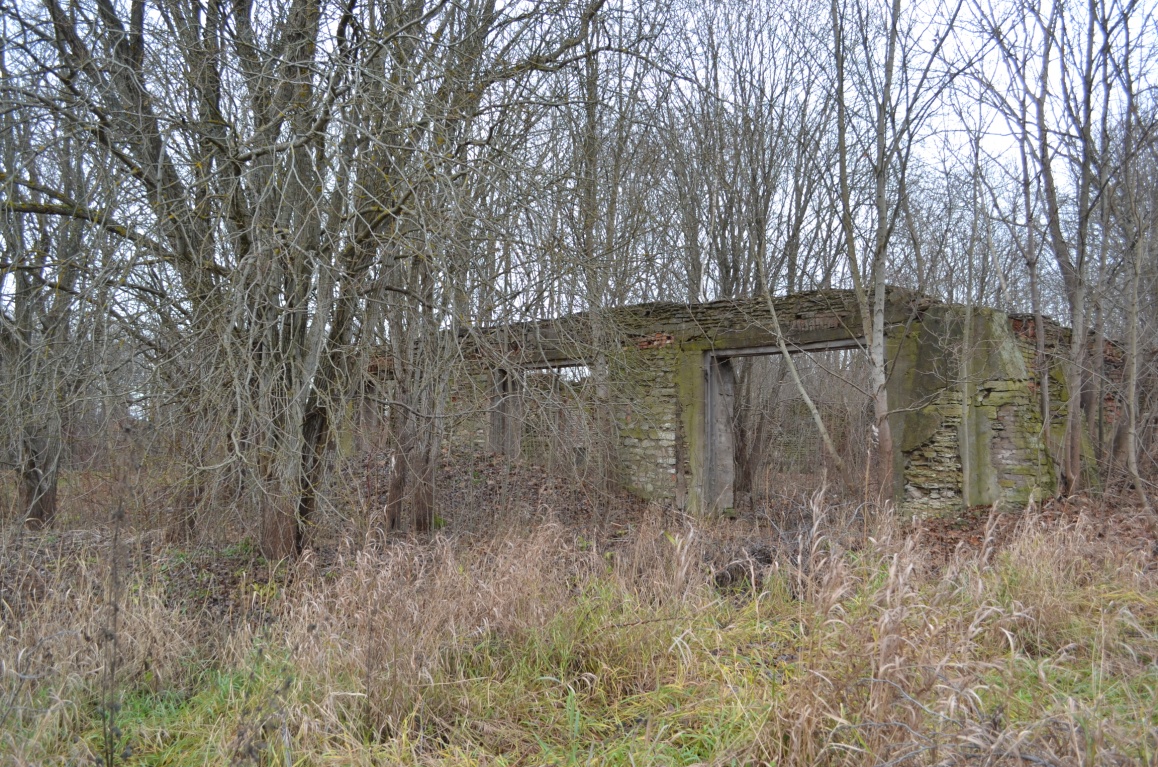 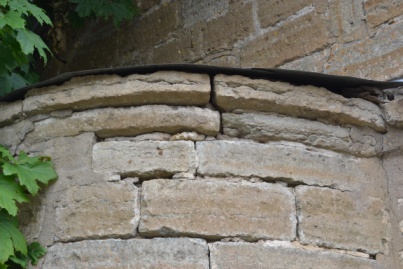 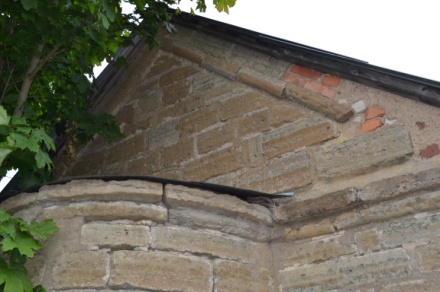 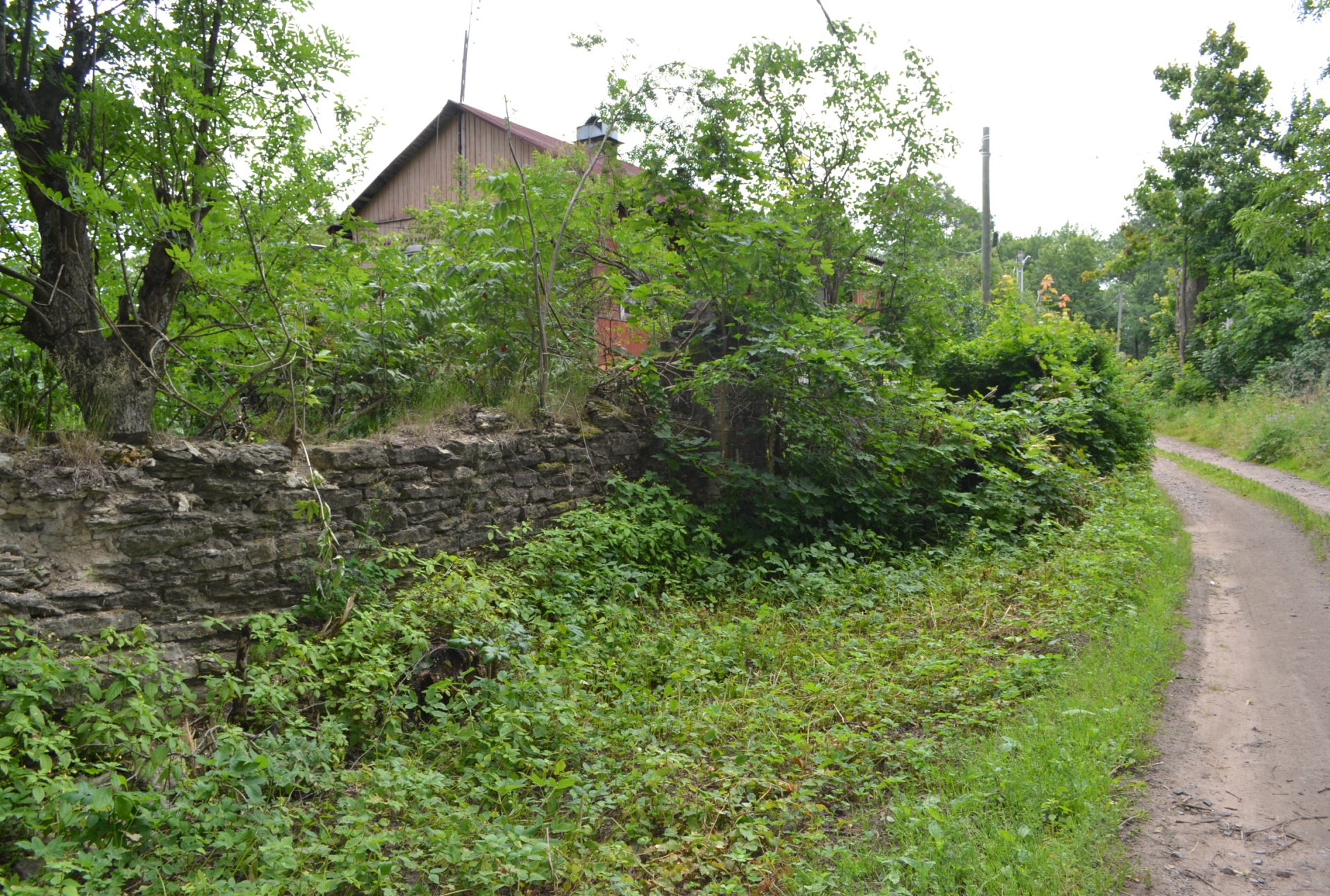 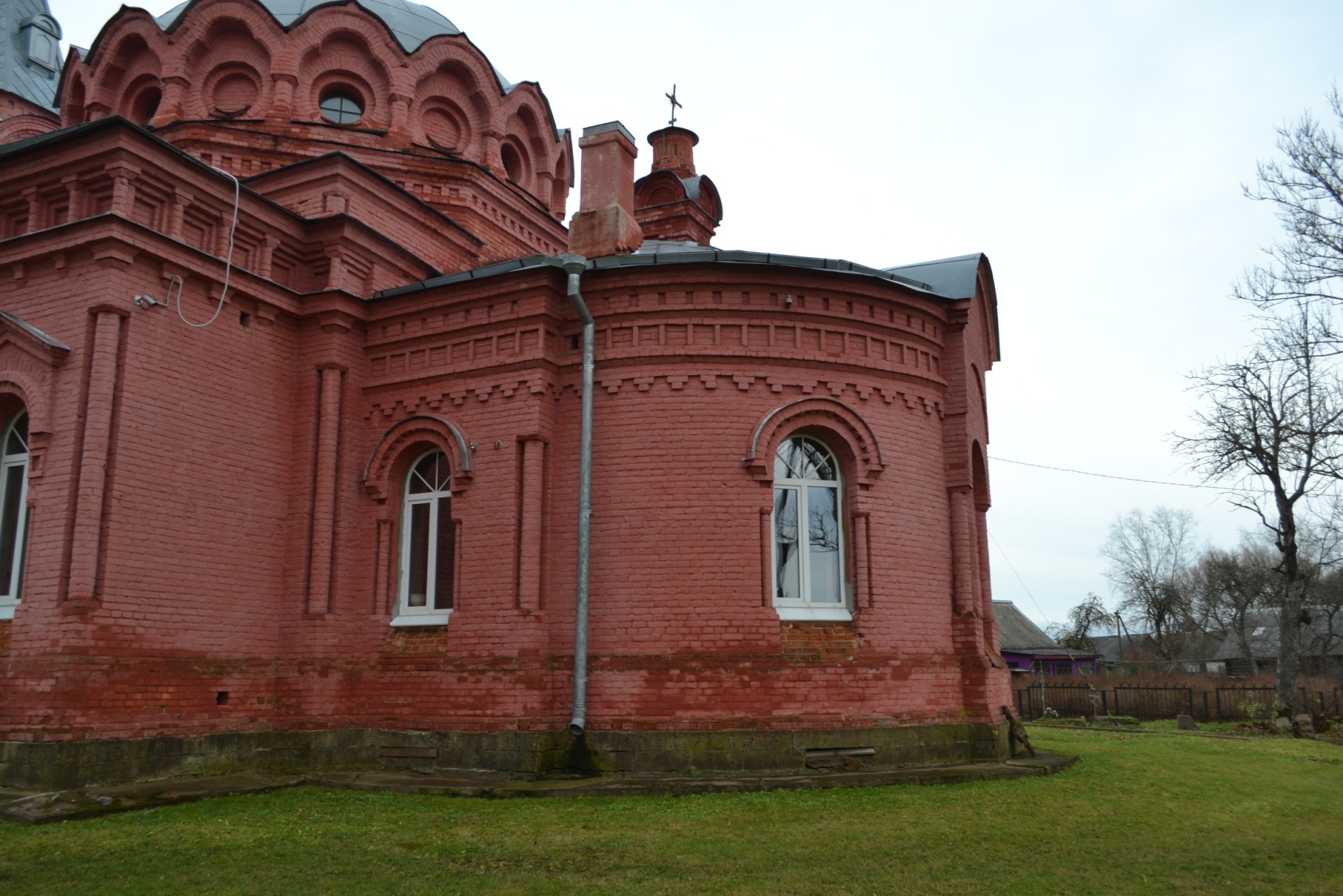 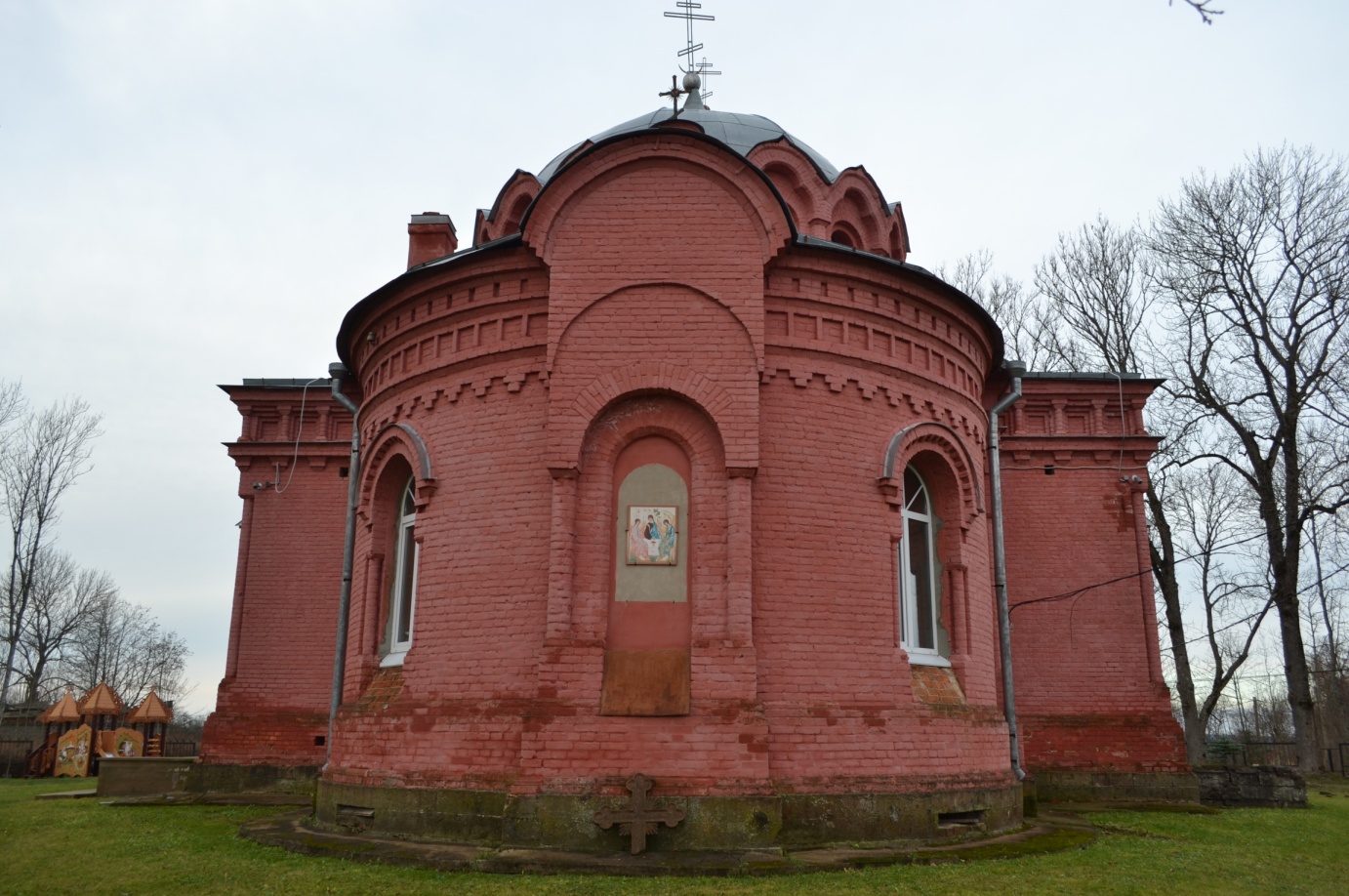 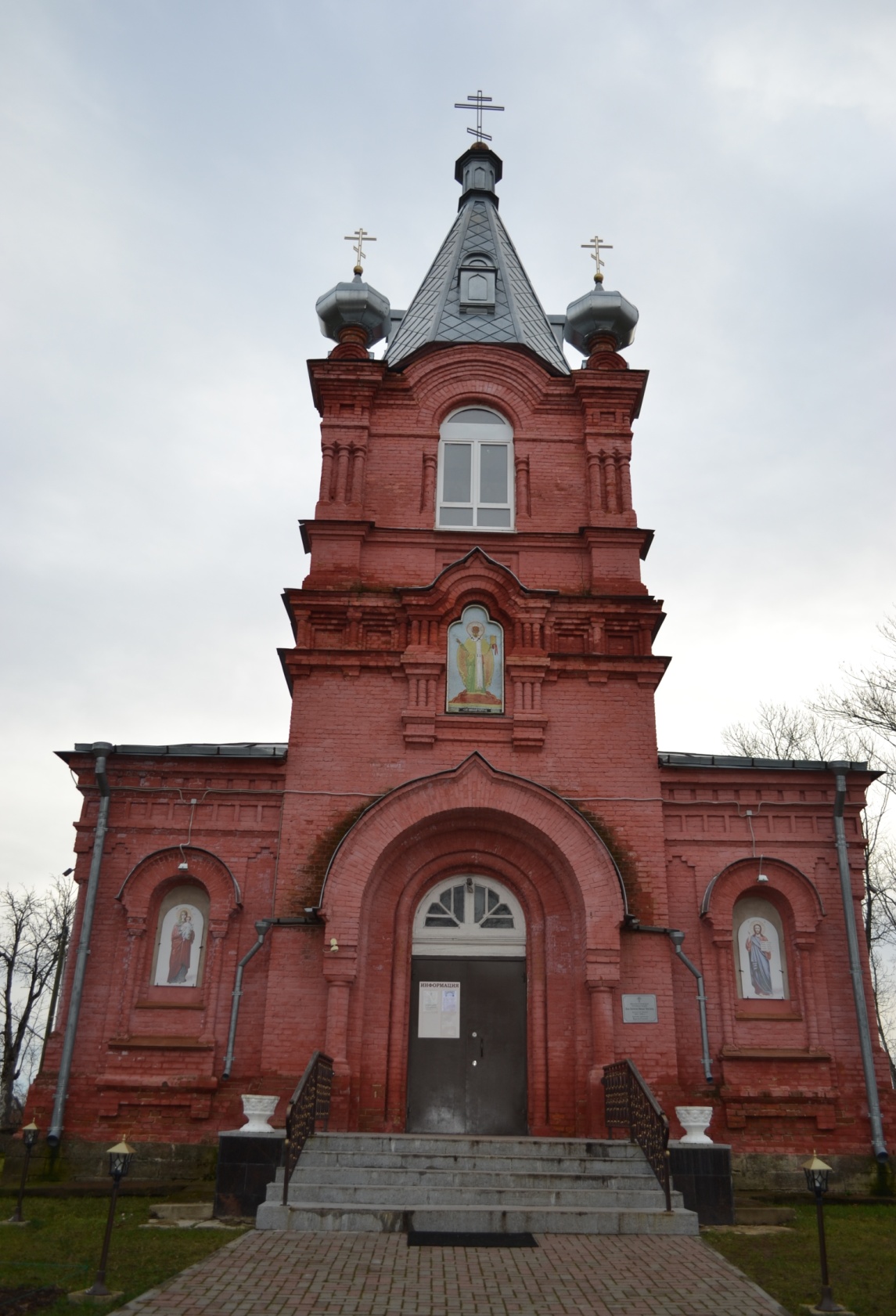 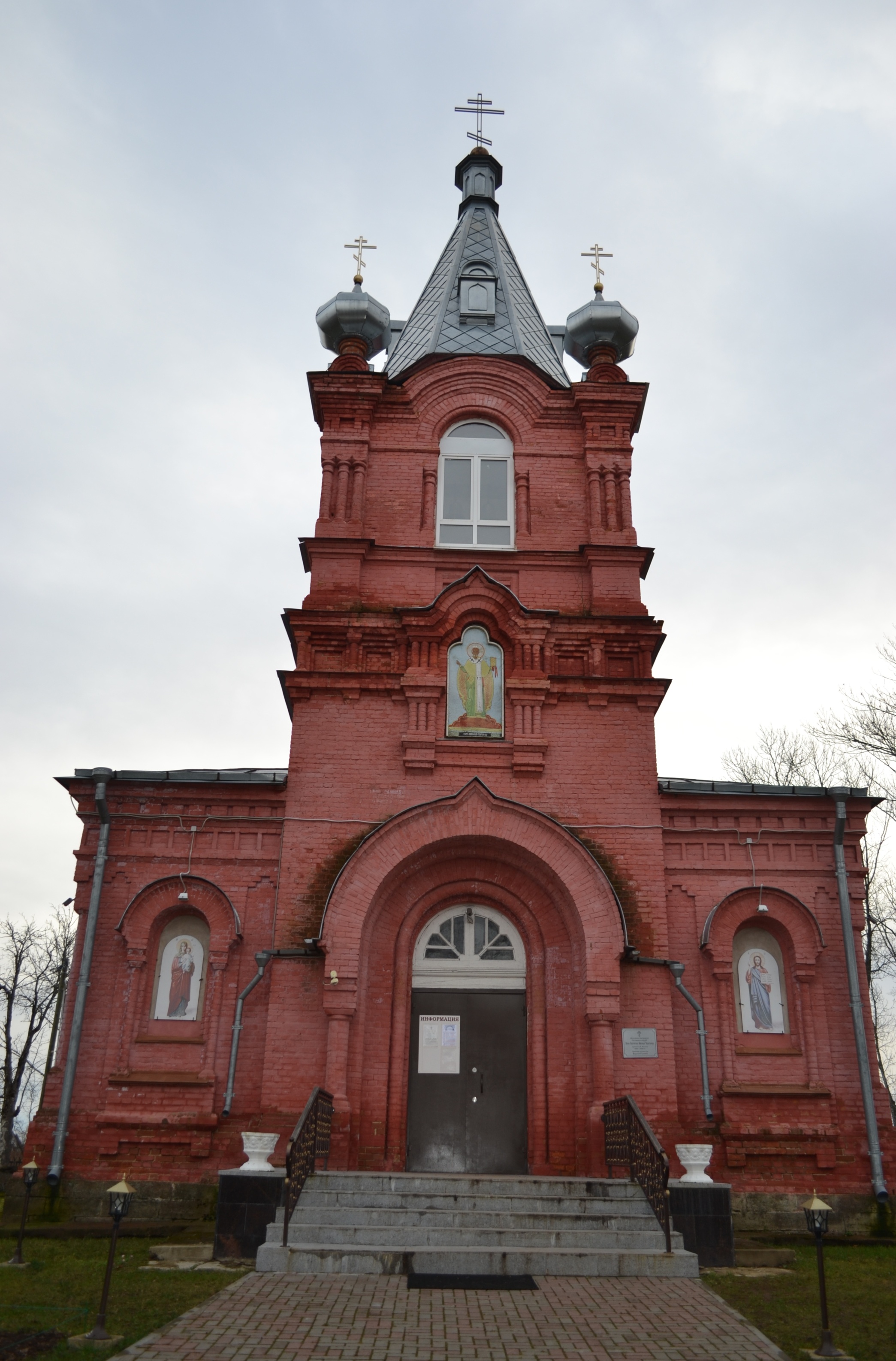 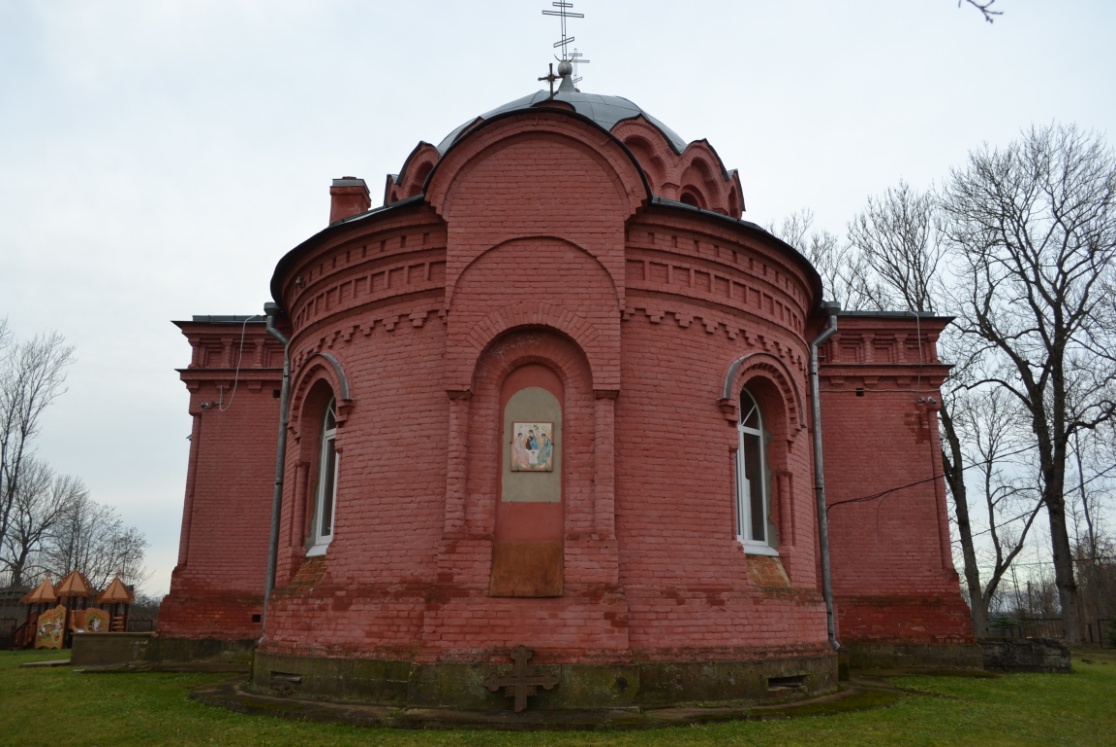 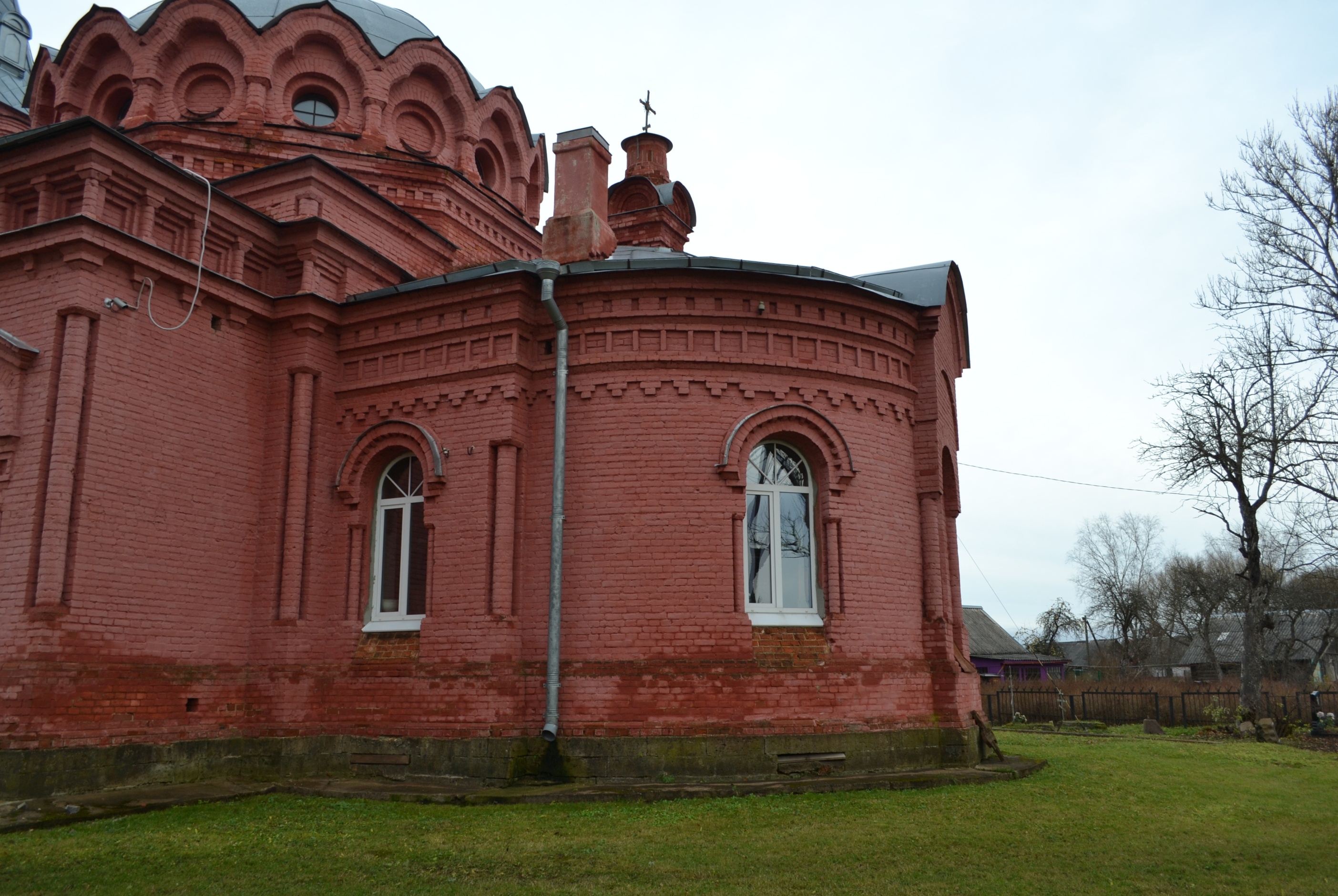 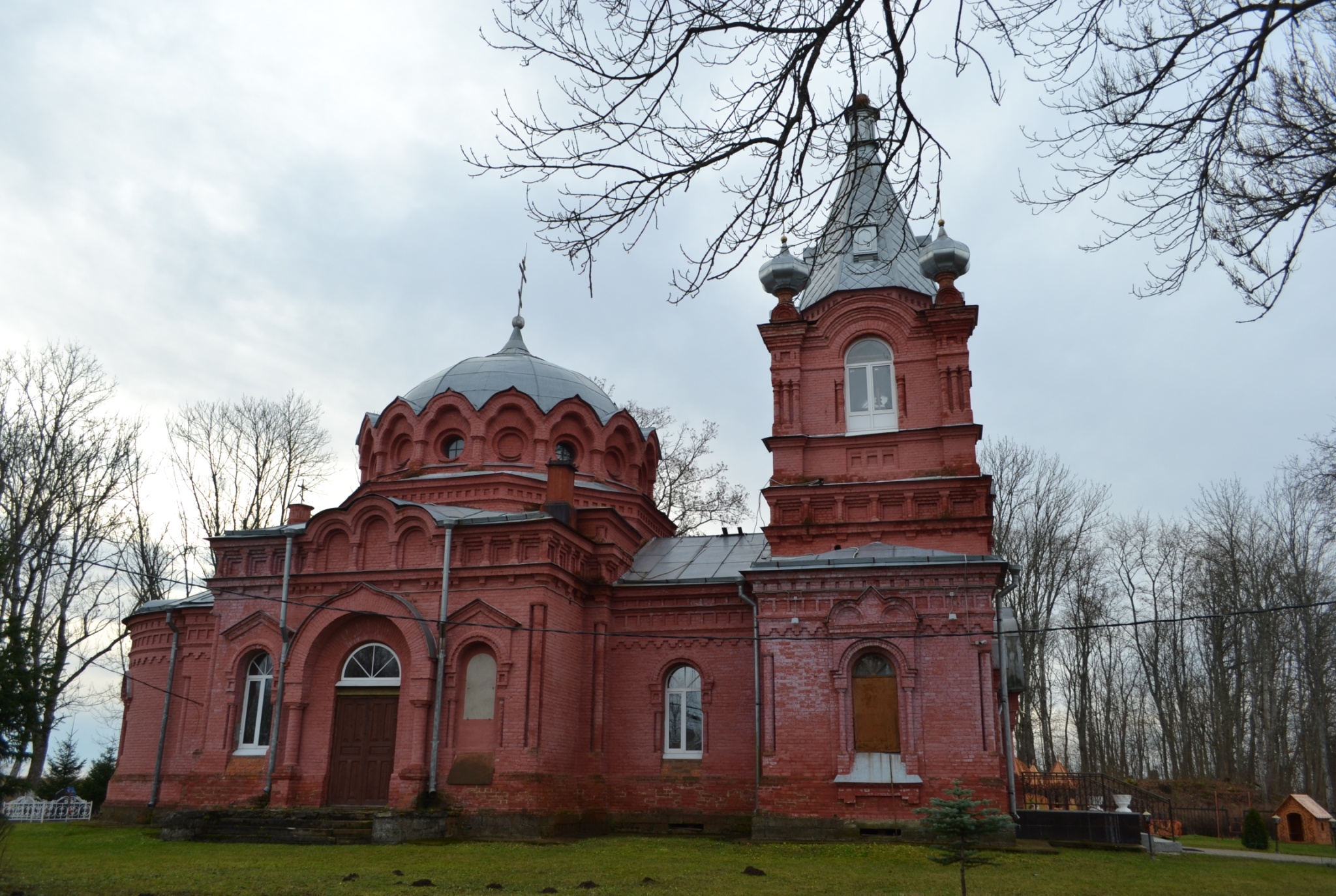 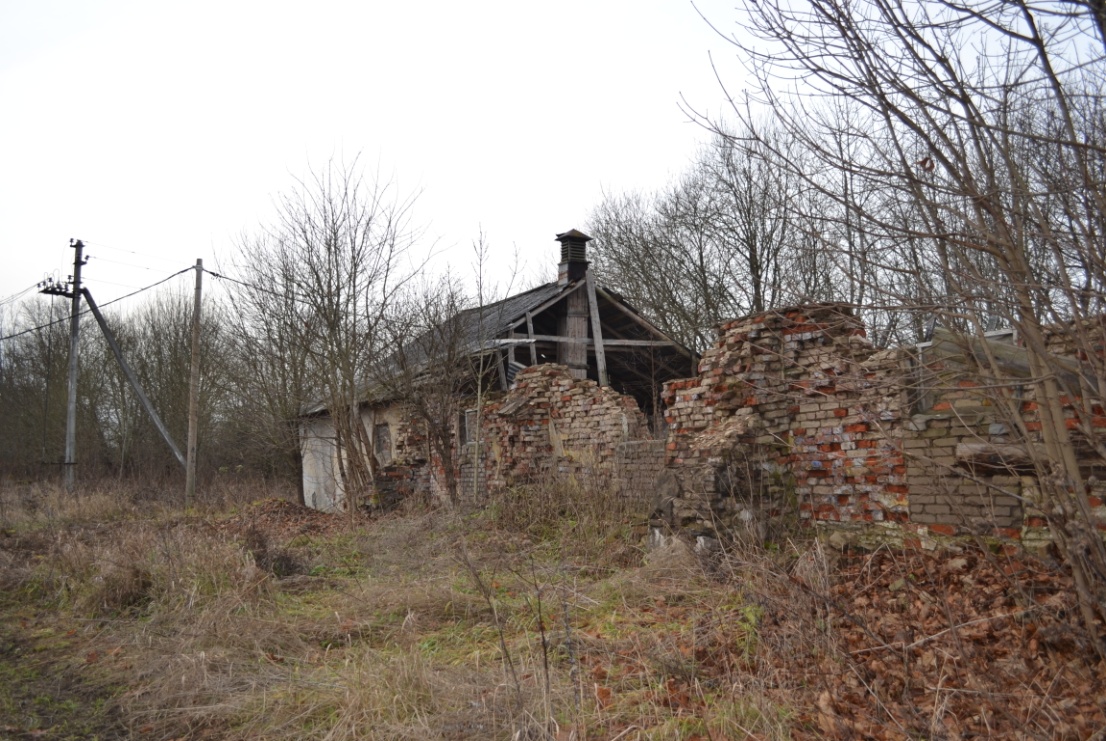 6.Декоративно-художественная отделка интерьеров:Церковь Николая Чудотворца. 1888 г. Ворота:материал и характер отделки стен - штукатура с росписью, месторасположение, техника (роспись по штукатурке), характер и колористика росписей стен (на барабане – лики святых, на софитах изображены лики святых и растительный орнамент);конфигурация (2 яруса), месторасположение, техника (резьба по дереву, роспись), характер и колористика алтаря.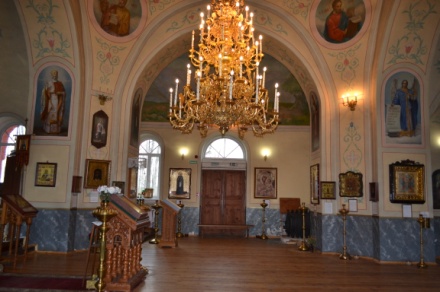 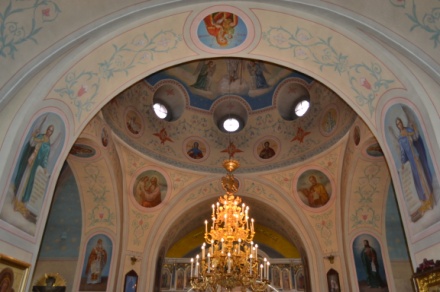 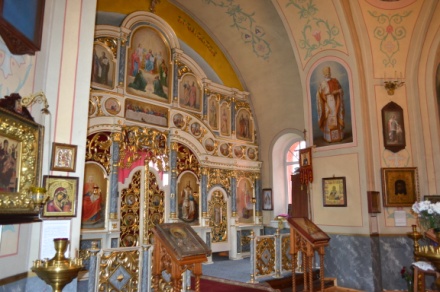 